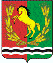 РОССИЙСКАЯ ФЕДЕРАЦИЯР А С П О Р Я Ж  Е Н И Е ГЛАВЫ  МУНИЦИПАЛЬНОГО ОБРАЗОВАНИЯЧКАЛОВСКИЙ СЕЛЬСОВЕТАСЕКЕЕВСКОГО  РАЙОНА  ОРЕНБУРГСКОЙ  ОБЛАСТИ     01.09.2017                                      п. Чкаловский                                  № 60- р     О плане ликвидации возможных аварий       Руководствуясь Уставом муниципального образования Чкаловский сельсовет, в связи с подготовкой и началом отопительного сезона 2017-2018 гг:       1. План  ликвидации возможных аварий на период отопительного сезона 2017 – 2018 г. утвердить, согласно приложению.       2. Распоряжение вступает в  силу после его подписания.Глава  сельсовета                                                                              С.А.ИсайчевРазослано: в дело -2,  ответственным за газовое хозяйство,  истопникам                                                                     Приложение                                                                     к   распоряжению  главы                                                                        муниципального образования                                                                                                       Чкаловский  сельсовет                                                                                                         от  01.09.2017. №  60-рПЛАНпрофилактических мероприятий  на период отопительного сезона 2017 г. – 2018 г.№п/п  Наименование мероприятийДата проведенияОтветственные за проведение 1Провести инструктаж с ответственными за электро и газовое хозяйствоДо начала отопительного сезонаИсайчев С.А. – глава МО Чкаловский сельсовет 2Провести инструктаж с истопникамиДо  начала отопительного сезонаИсайчев С.А. – глава МО Чкаловский сельсовет 3Допуск  к работе истопников после инструктажа по технике безопасностиДо начала отопительного сезонаОтветственные за газовое хозяйство 4Работать при  исправных  электро и  газовых отопительных приборах и наличии тягиВесь отопительный периодИстопники 5При отсутствии тяги в дымоходе, отключить газ, прочистить дымоход, убедиться в наличие тяги в дымоходеВесь отопительный периодИстопники 6При появлении запаха газа, отключить газовые приборы, проветрить помещение.Позвонить по телефону 23.3.19,                                         2.16.51Весь отопительный  периодИстопники 7При резком повышении давления газа или его отсутствии отключить отопительные приборы, перекрыть поступление газа.Позвонить по телефону: 23.3.19                                          2.16.51Весь  отопительный периодИстопники 8Категорически запретить допуск к работе необученных истопников, посторонних лиц.Весь отопительный  периодОтветственные за газовое хозяйство